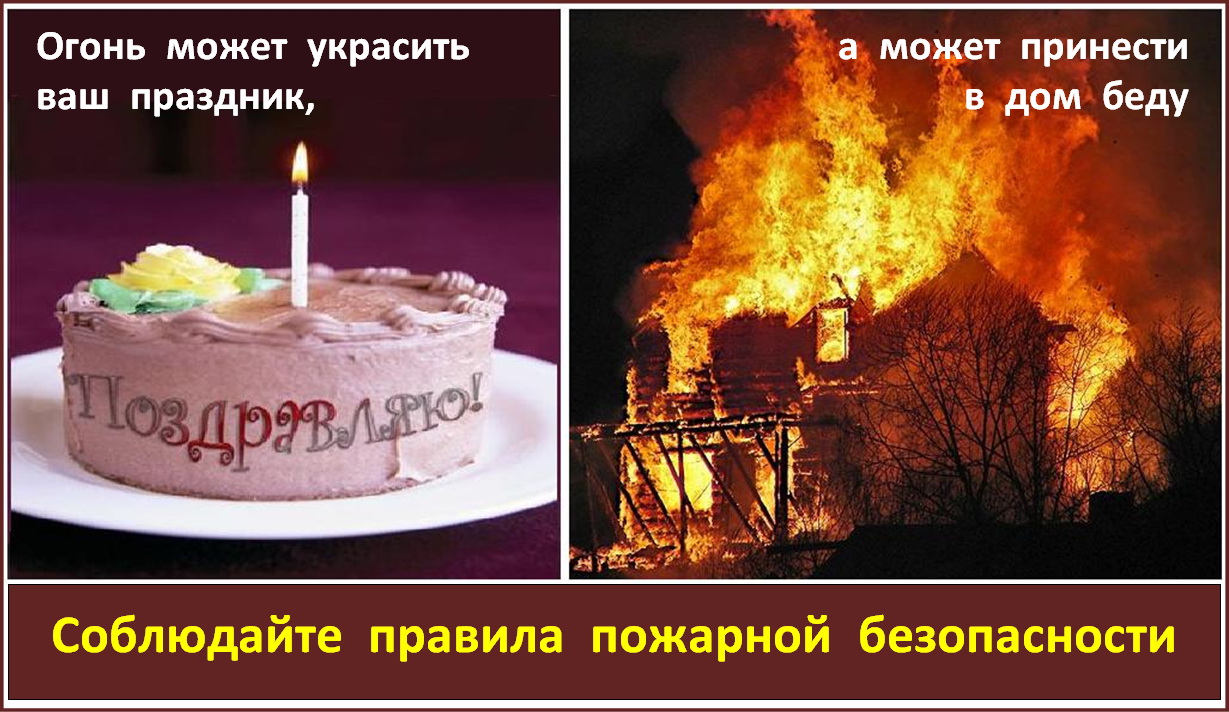 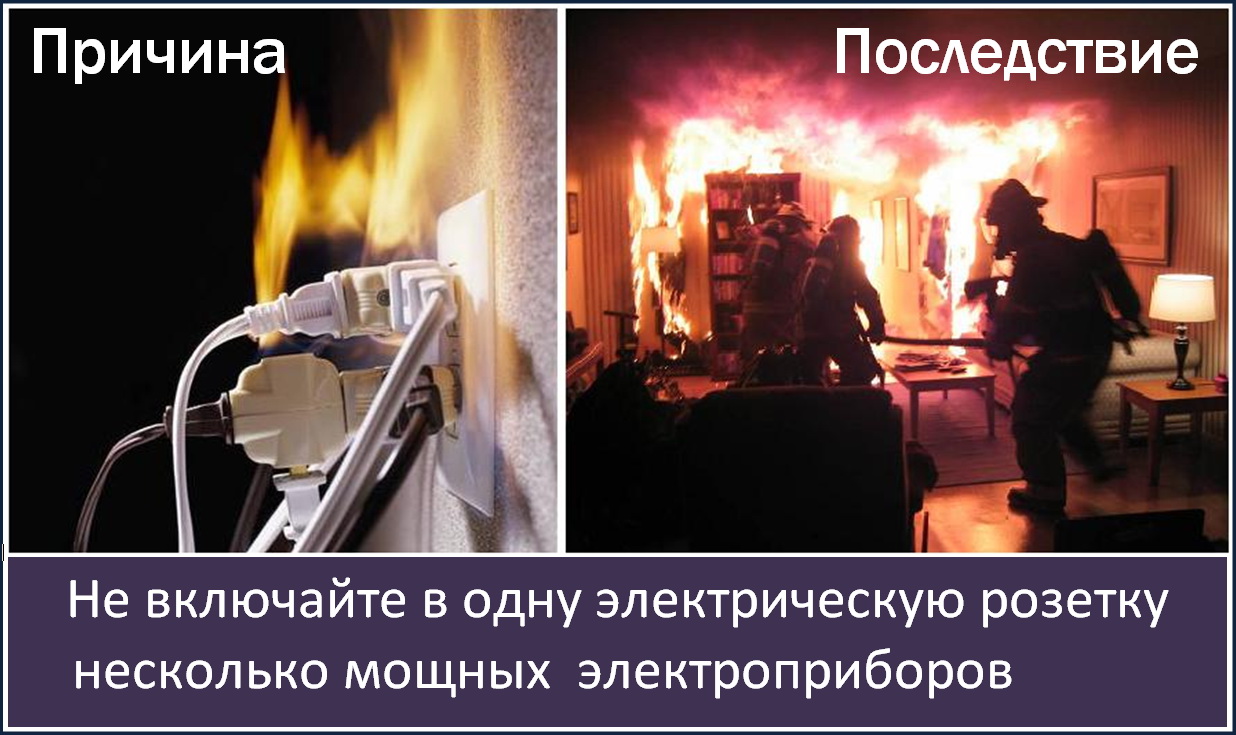 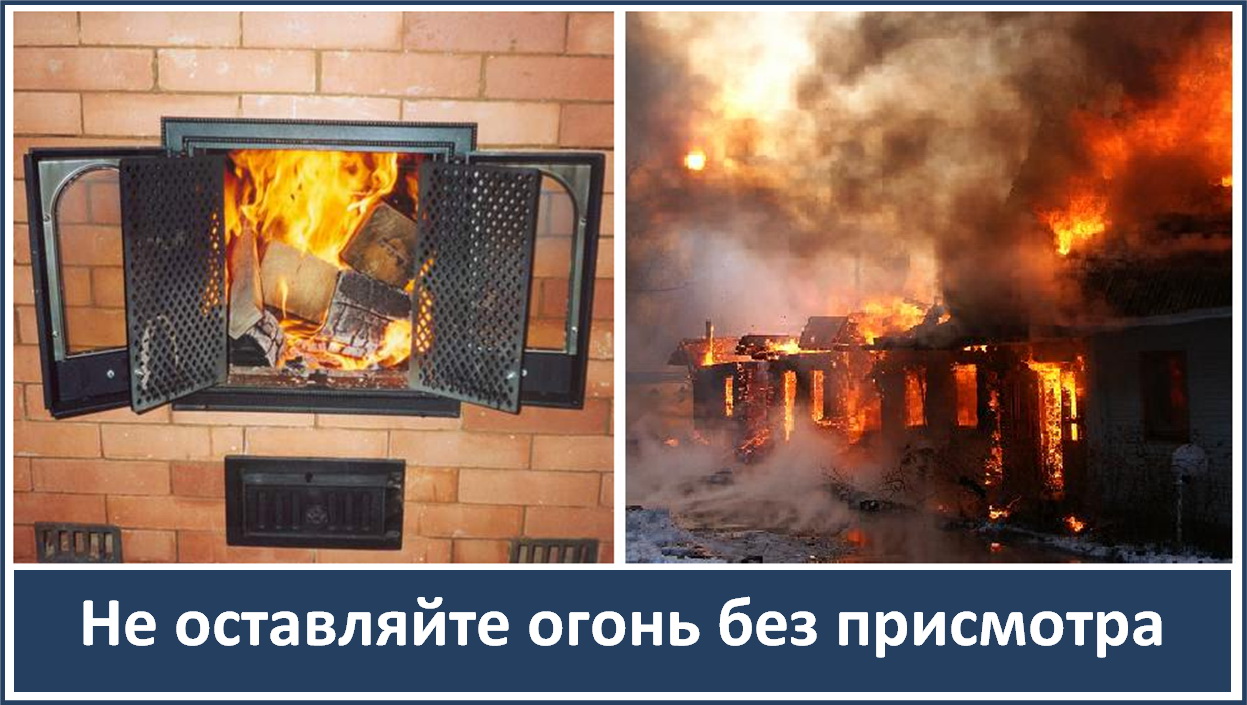 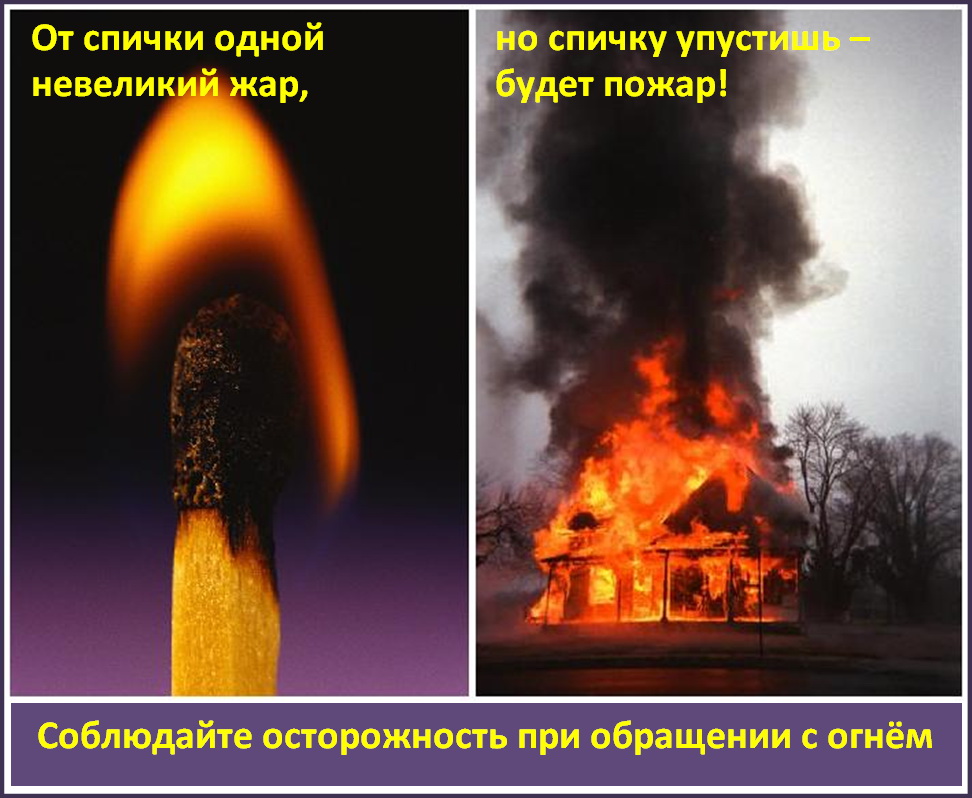 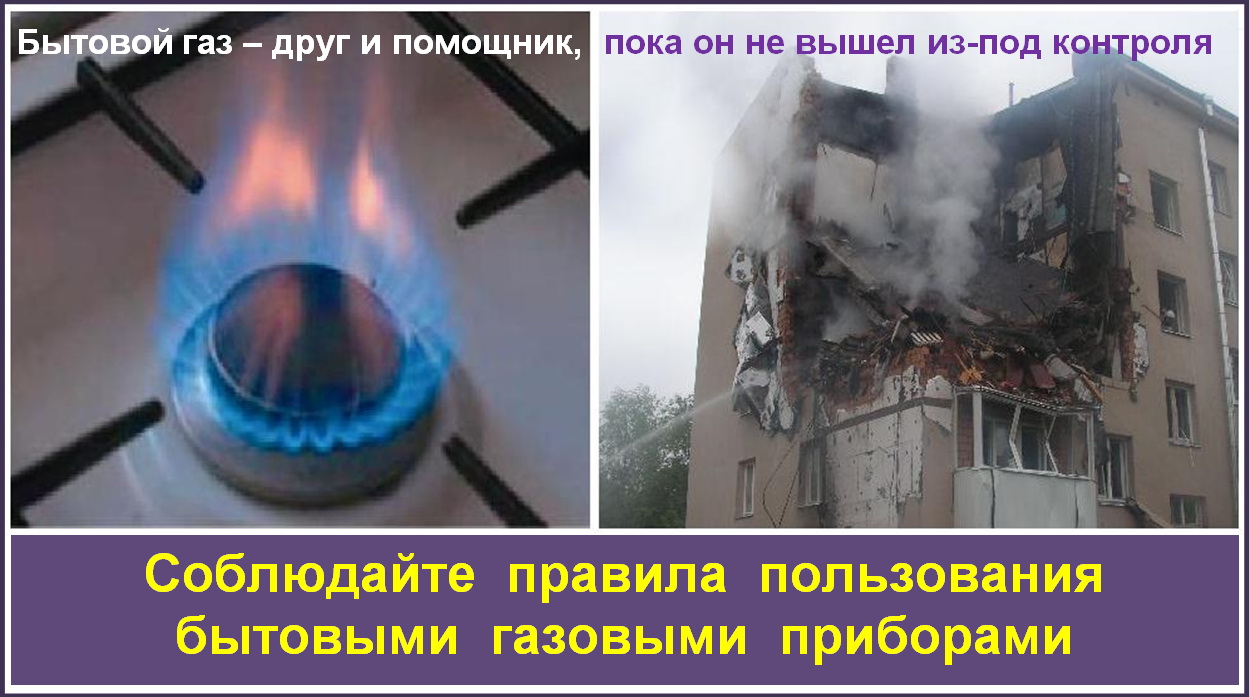 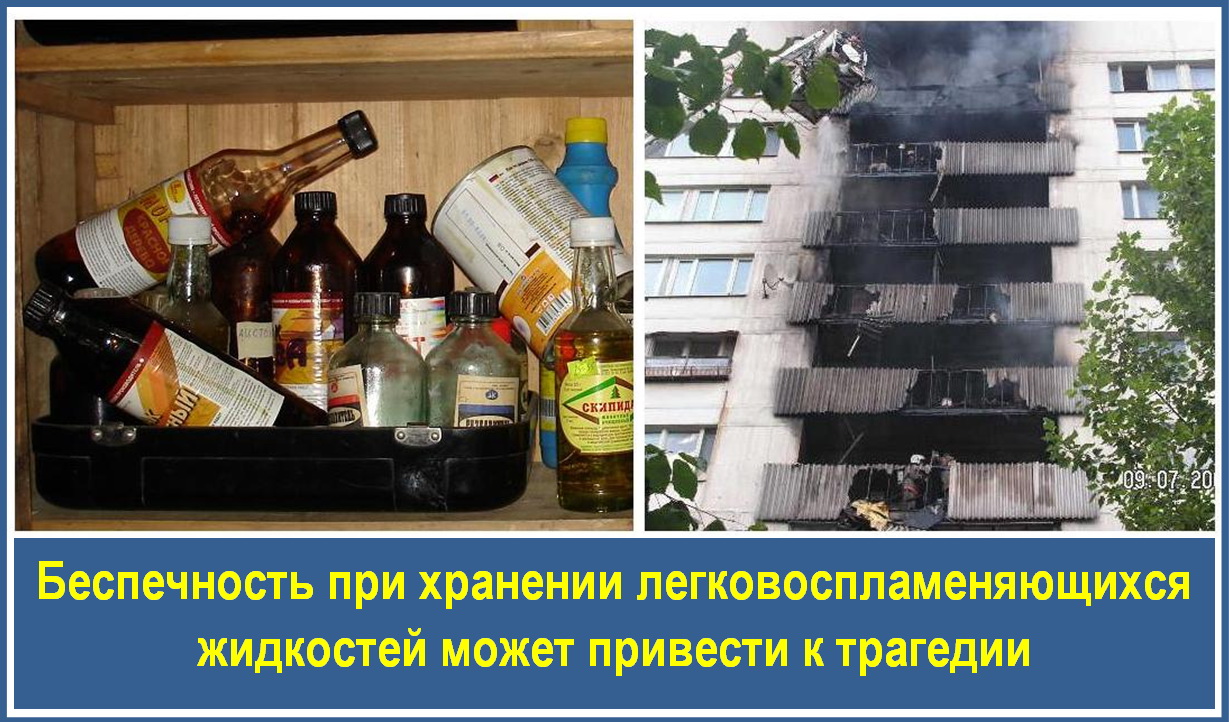 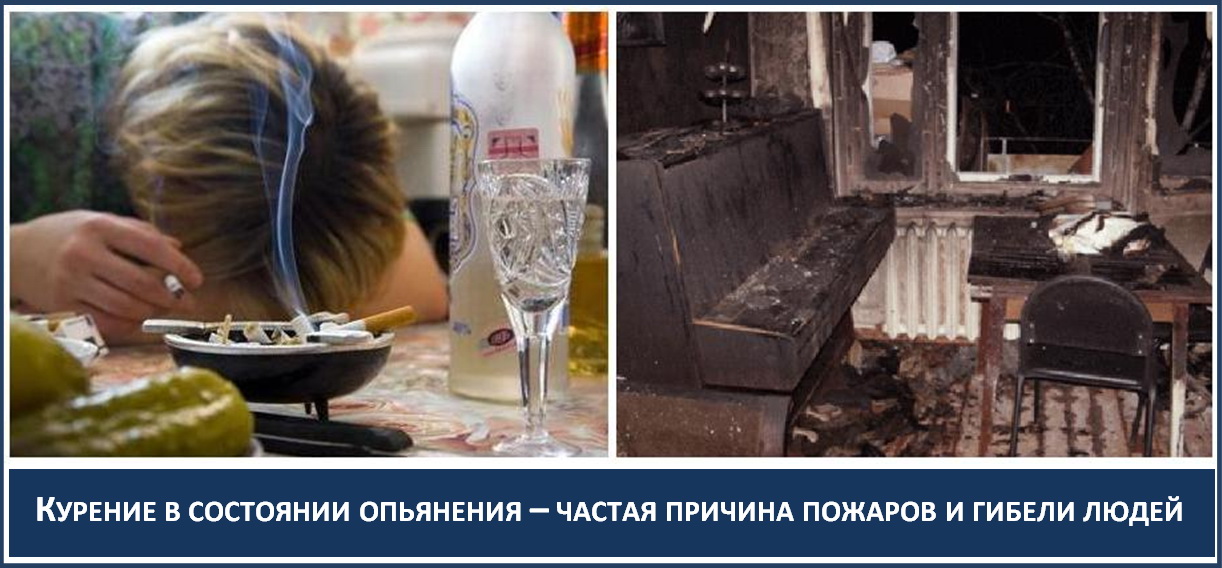 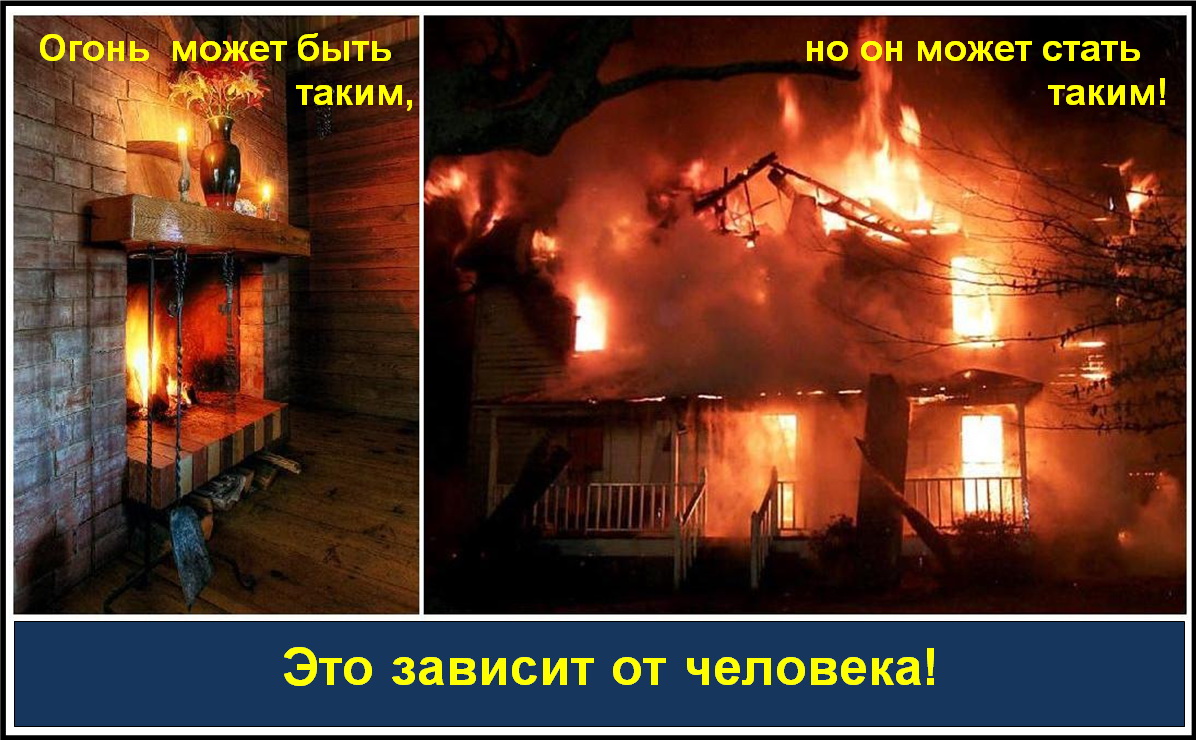 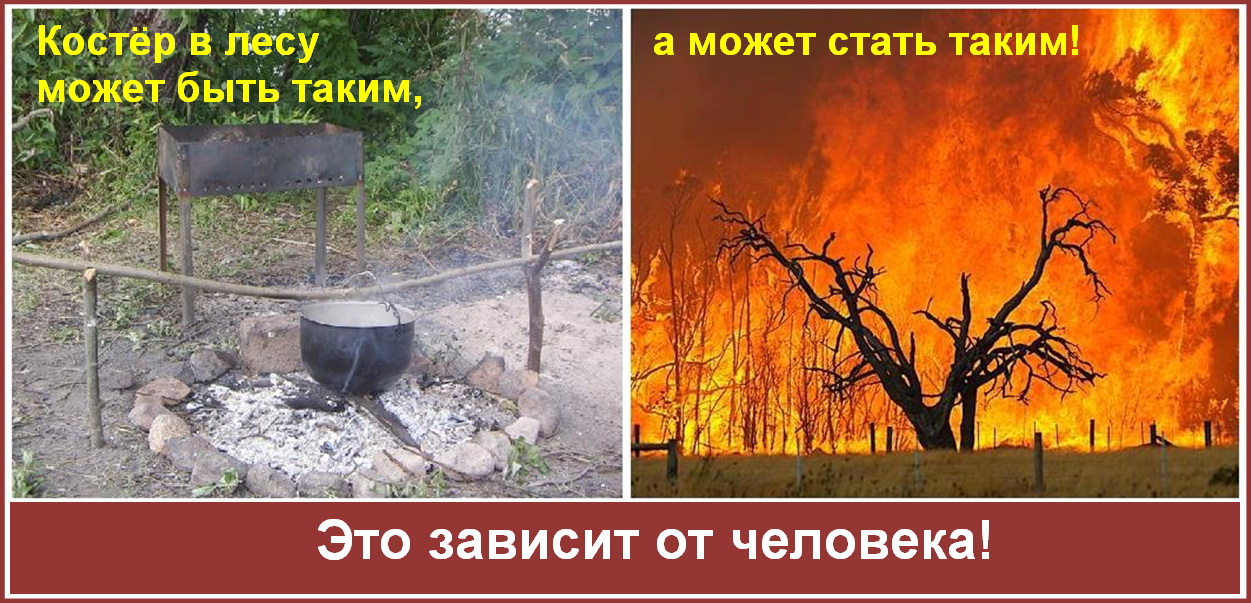 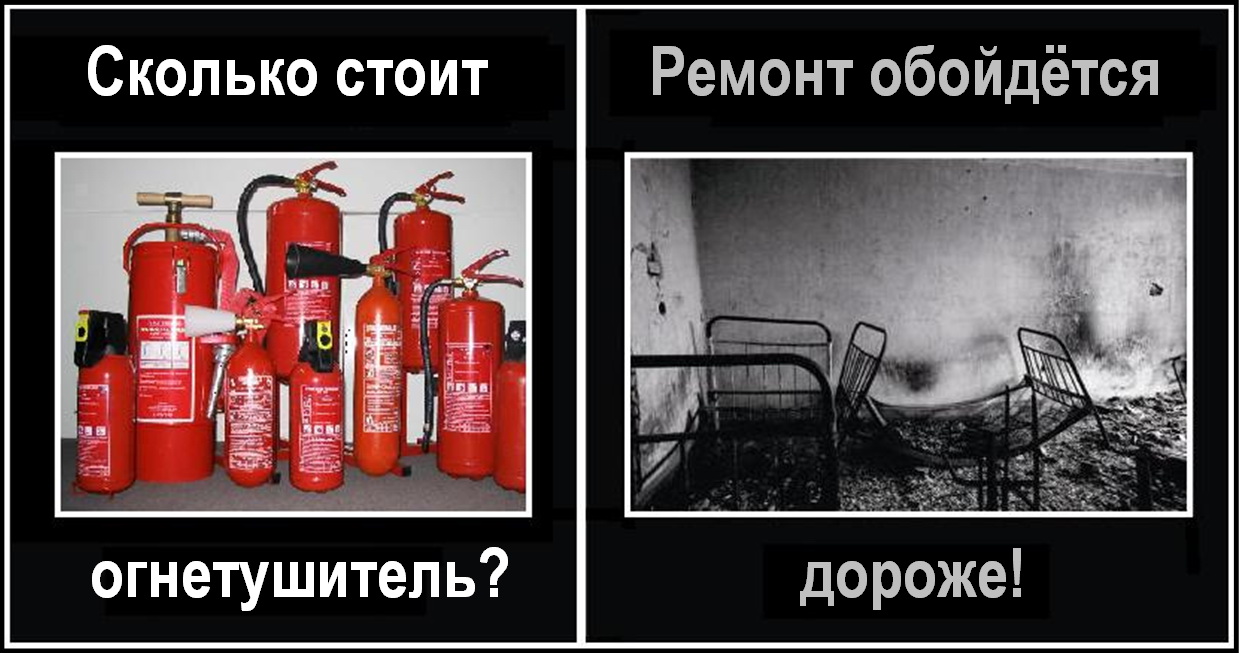 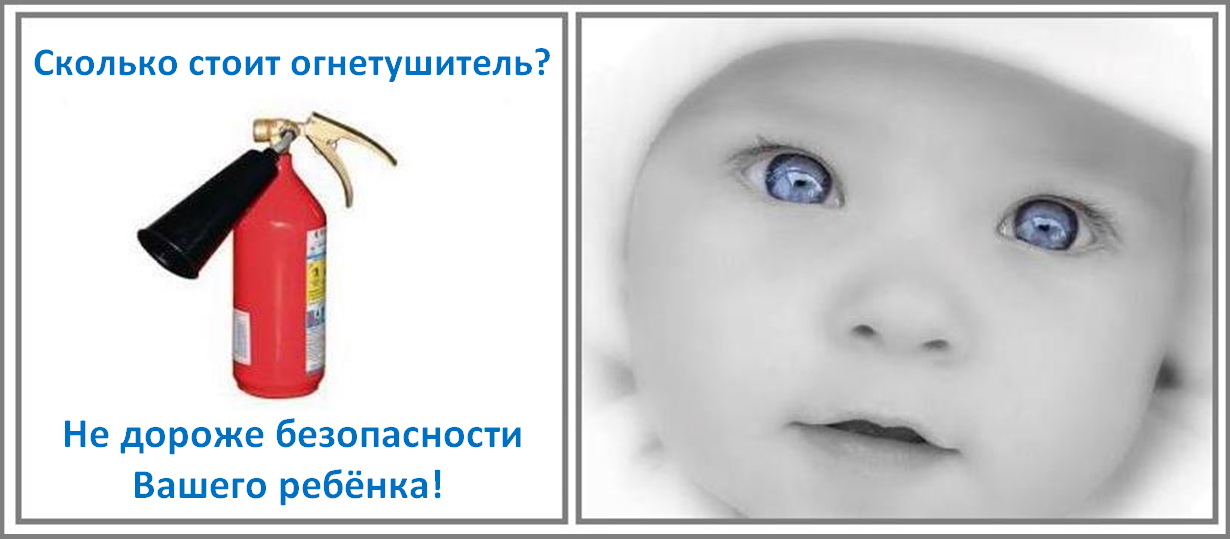 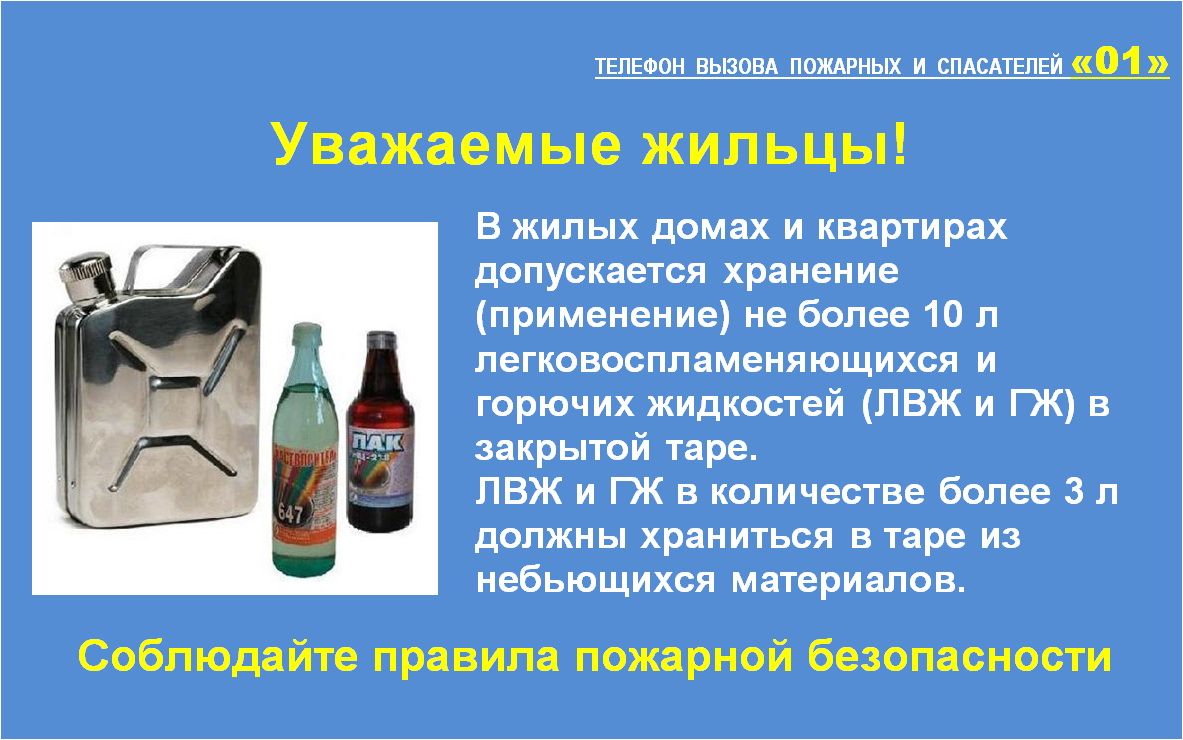 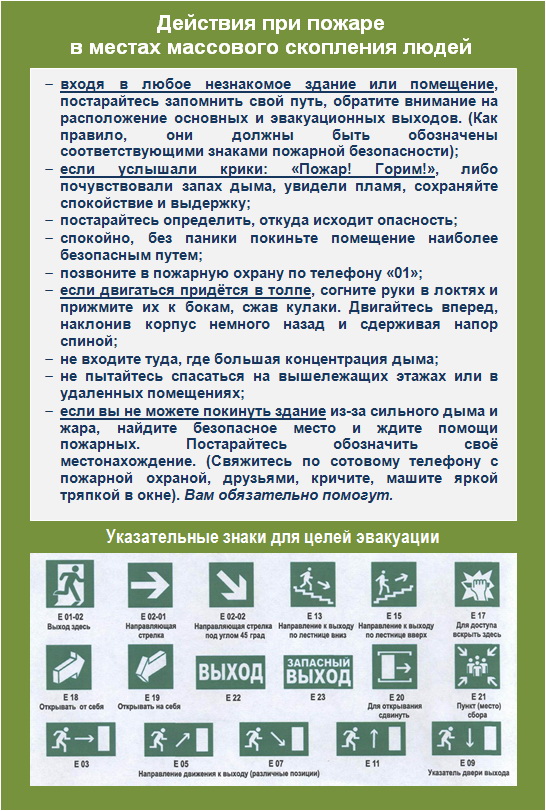 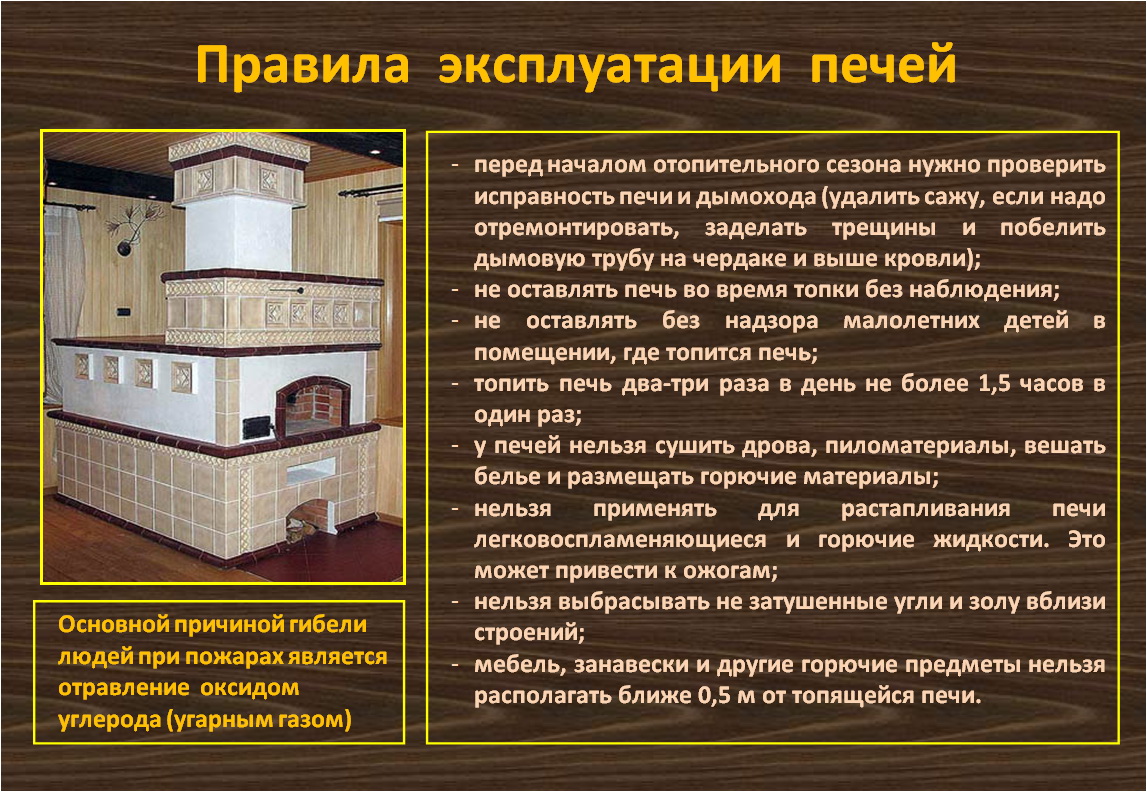 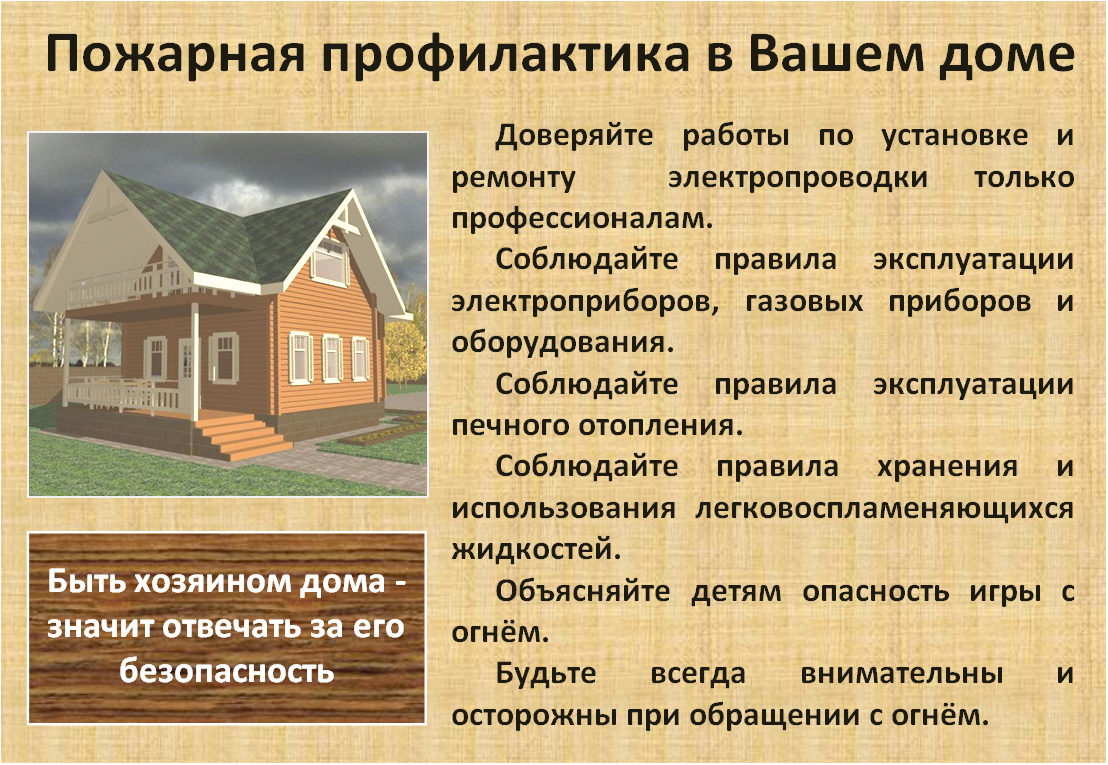 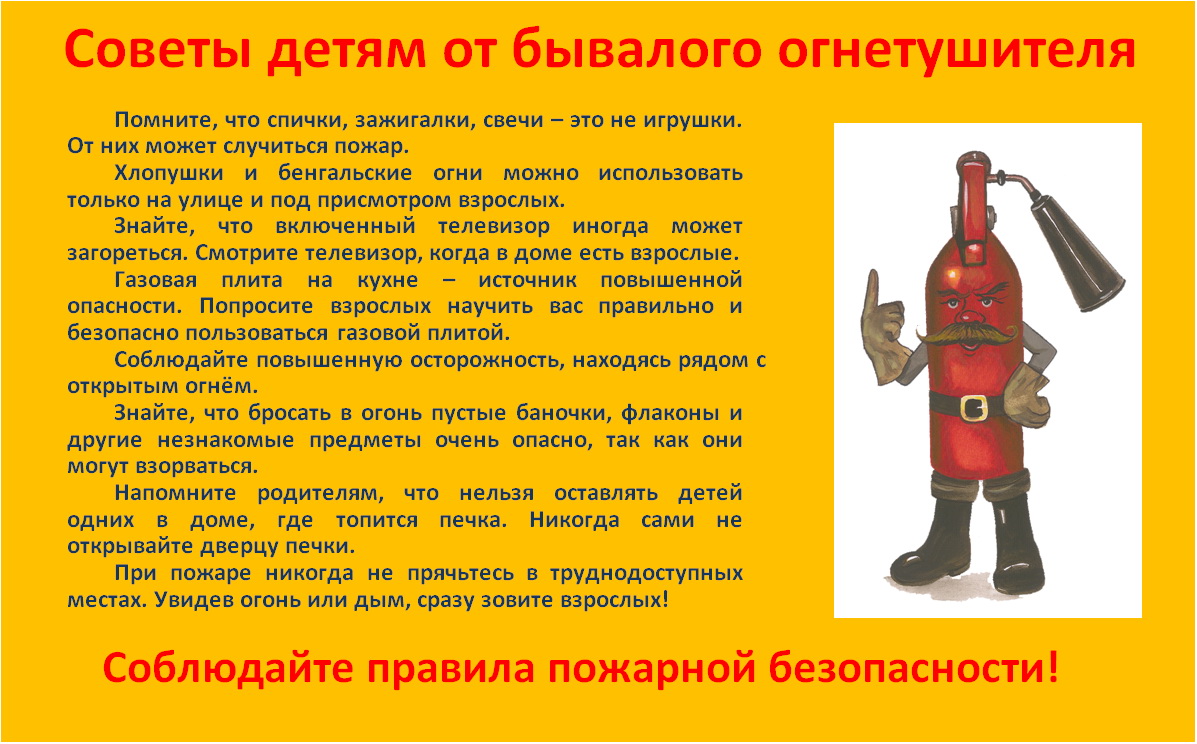 Начальник отдела надзорной деятельности и профилактических работ по Пролетарскому (с) и Мартыновскому районам подполковник внутренней службы Зимовец Данил ИвановичДознаватель отдела надзорной деятельности и профилактических работ по Пролетарскому (с) и Мартыновскому районам капитан внутренней службы Радько Дмитрий ВикторовичДознаватель отдела надзорной деятельности и профилактических работ по Пролетарскому (с) и Мартыновскому районам лейтенант внутренней службы Бондарь Андрей АлександровичИнспектор отдела надзорной деятельности и профилактических работ по Пролетарскому (с) и Мартыновскому районам лейтенант внутренней службы Сарафанникова Любовь ВладимировнаГрафик работы ОНД и ПРпо Пролетарскому (с) и Мартыновскому районам Понедельник с 9.00 – до 18.00Вторник с 9.00 – до 18.00Среда с 9.00 – до 18.00Четверг с  9.00 – до 18.00Пятница с 9.00-16.45Перерыв 13.00-14.00 Приём гражданСреда с 9.00-13.00Пятница с 9.00-13.00телефон для справок 8(86374) 9-63-70ОТДЕЛЕНИЕ НАДЗОРОНОЙ ДЕЯТЕЛЬНОСТИ и ПРАФИЛАКТИЧЕСКИХ РАБОТ ПО ПРОЛЕТАРСКОМУ РАЙОНУ У (С) И МАРТЫНОВСКОМУ РАЙОНАМПАМЯТКАо мерах пожарной безопасностив быту для личных жилых домовУважаемые граждане!Сотрудники отделения надзорной деятельности напоминают требования пожарной безопасности в жилом секторе:- Никогда не курите в постели.-Помните, сигарета и алкоголь - активные соучастники пожара.-Будьте осторожны при эксплуатации печного и газового отопления.-Не забывайте вовремя очищать от сажи дымоходы.-Не оставляйте топящиеся печи без присмотра, а также не поручайте надзор за ними малолетним детям.-Не располагайте топливо и другие горючие материалы на предтопочном листе.-Никогда не оставляйте без присмотра включенные электроприборы.-Следите за исправностью электропроводки, не перегружайте электросеть, не допускайте применения самодельных электроприборов и «жучков».-Не закрывайте электролампы и другие светильники бумагой и тканями.-Не оставляйте на открытых площадках и во дворах тару (емкости, канистры и т.п.) с ЛВЖ и ГЖ, а также баллоны со сжатыми и сжиженными газами.-Не оставляйте детей без присмотра, обучите их правилам пользования огнем.-О неблагополучных соседях в противопожарном состоянии сообщайте в ближайшие подразделения пожарной охраны.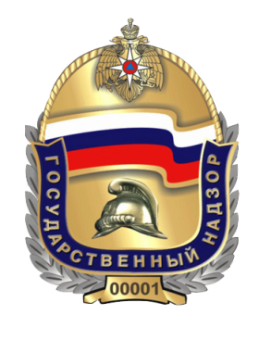 -Помните, что пожар легче предупредить,чем потушить!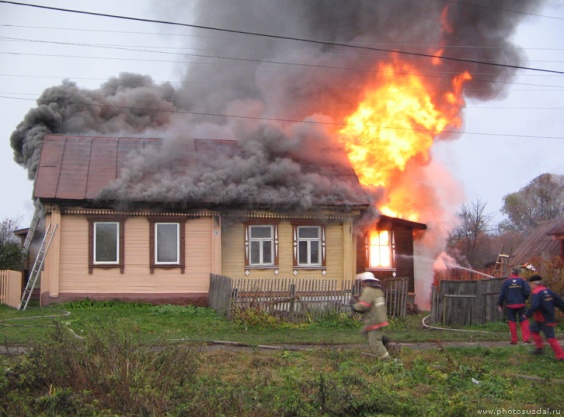 При возникновении пожара немедленно звоните по телефону службы спасения «01», «112»четко сообщите, что горит, адрес и свою фамилию.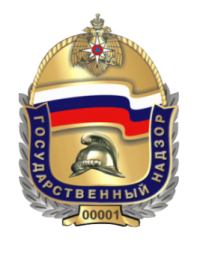 ОТДЕЛЕНИЕ НАДЗОРОНОЙ ДЕЯТЕЛЬНОСТИ и ПРАФИЛАКТИЧЕСКИХ РАБОТ ПО ПРОЛЕТАРСКОМУ РАЙОНУ У (С) И МАРТЫНОВСКОМУ РАЙОНАМПАМЯТКАо мерах пожарной безопасностив быту для многоквартирных жилых домовУважаемые граждане!В целях предупреждения пожаров в жилье:Никогда не курите в постели. Помните, сигарета и алкоголь - активные соучастники пожара.Не курите на балконе и не бросайте окурки вниз.Никогда не оставляйте без присмотра включенные электроприборы.Следите за исправностью электропроводки, не перегружайте электросеть, не допускайте применения самодельных электроприборов и «жучков».Не закрывайте электролампы и другие светильники бумагой и тканями.Не загромождайте мебелью, оборудованием и другими горючими материалами (горючими жидкостями) балконы (лоджии), а также эвакуационные выходы и лестницы. Не устраивайте склады горючих материалов в подвалах и цокольных этажах, если вход в них не изолирован от общих лестничных клеток.Не оставляйте детей без присмотра, обучите их правилам пользования огнем.При малейшем запахе газа на кухне или в квартире не зажигайте свет, не используйте открытый огонь – немедленно проветрите помещения, закройте газовый кран и вызовите газовую службу или службу спасения.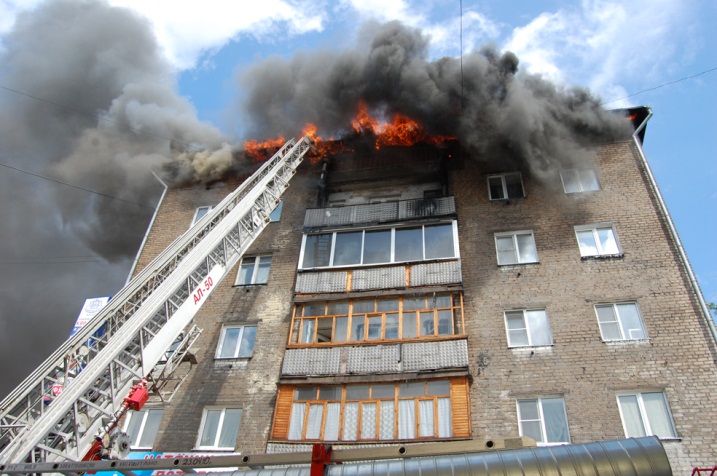 Помните, что пожар  легче предупредить,чем потушить!При возникновении пожара немедленно звоните по телефону службы спасения «01», «112» четко сообщите, что горит, адрес и свою фамилию.